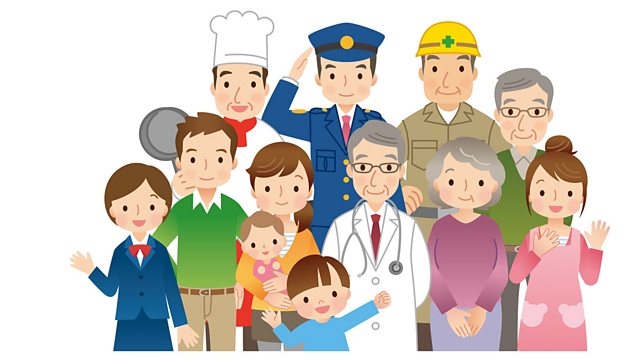 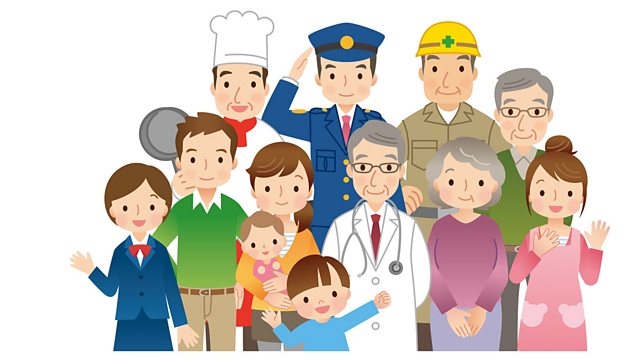 Key VocabularyChinese New YearDragonMapAreaHeroPoliceDoctorNurseParamedicDentistVetFirefighterTeethToolsUniformJob/CareerLoveValentines